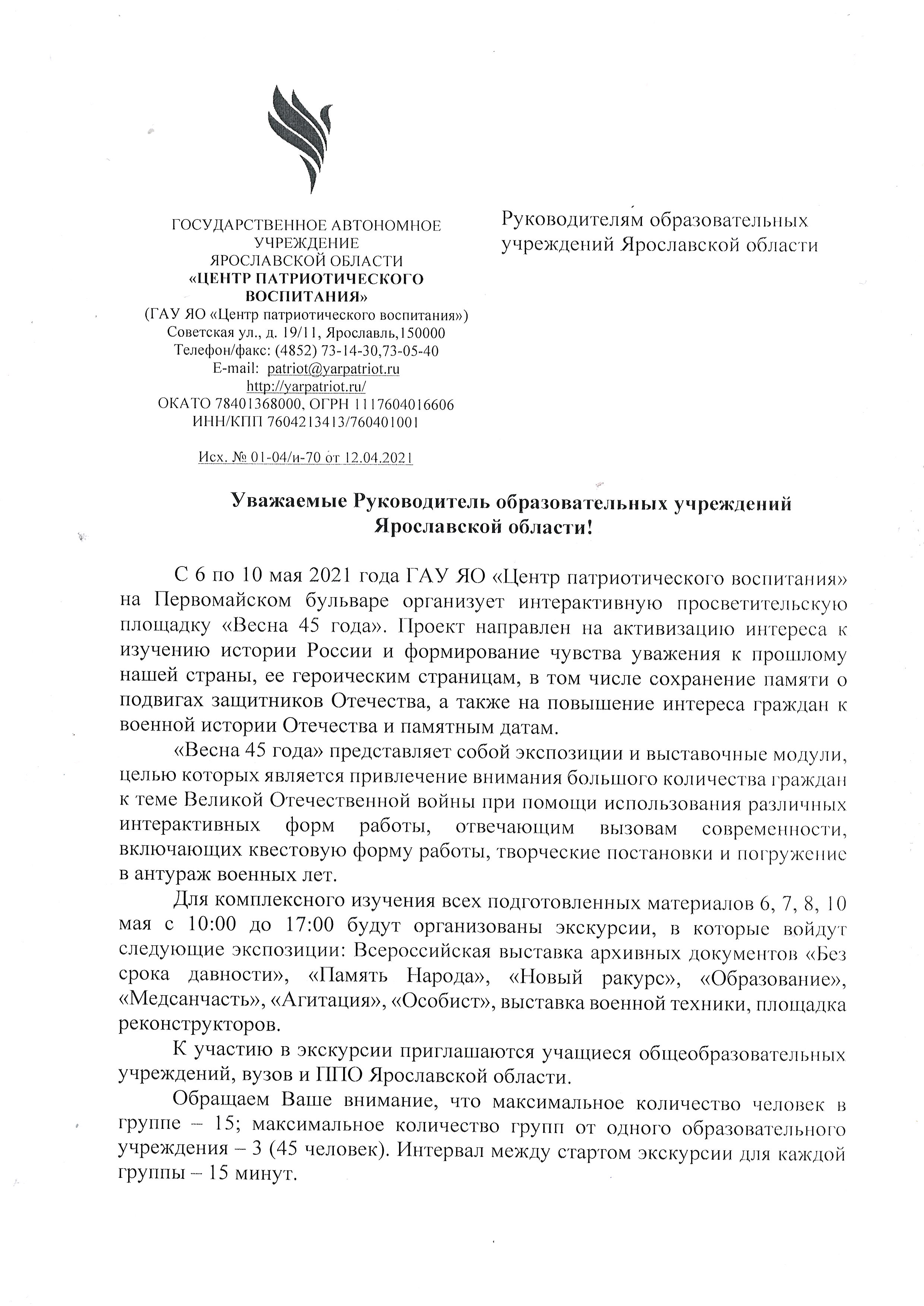 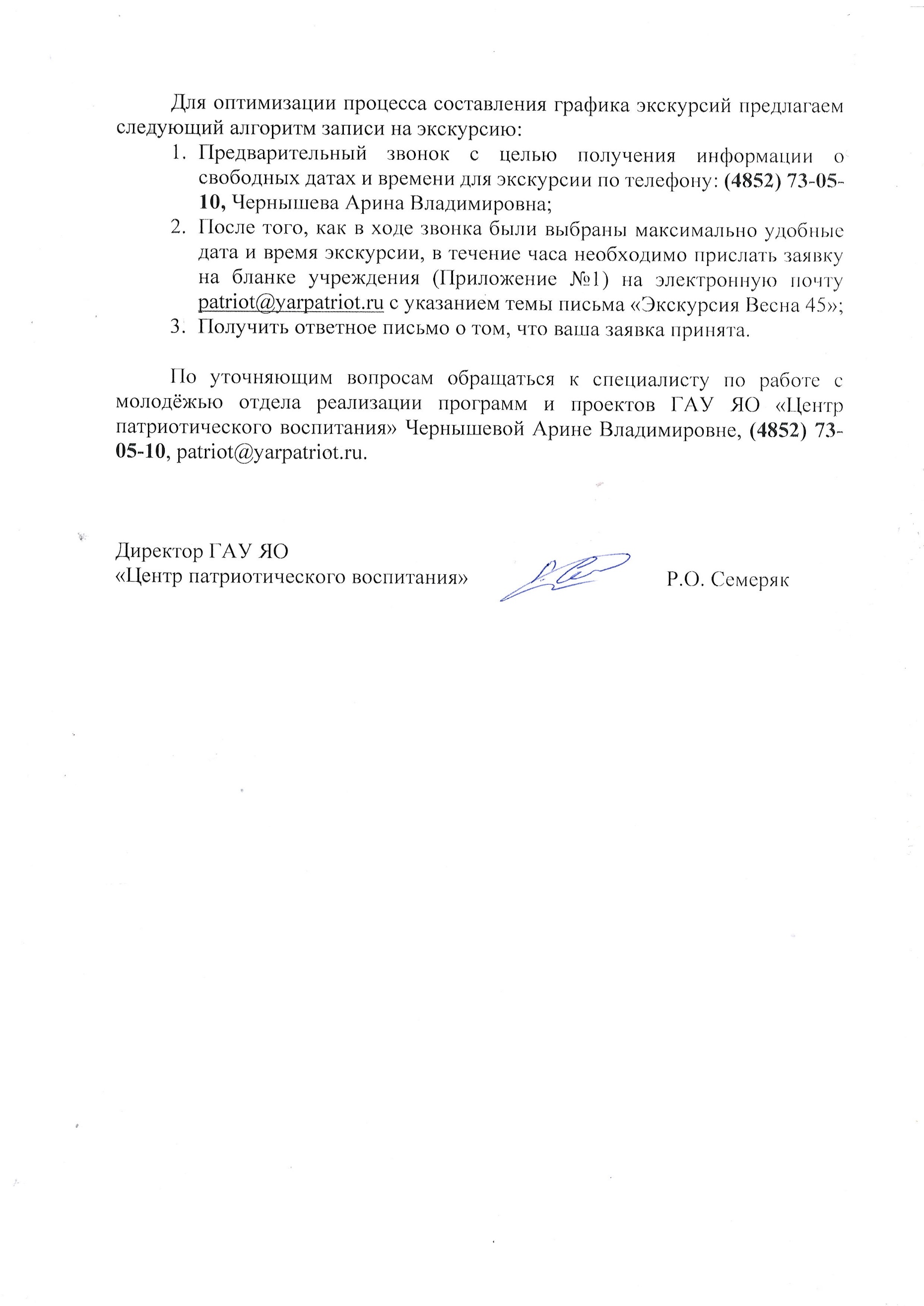                                                                                                 Приложение №1

   Список участников экскурсии Интерактивной просветительской площадки 
                                                  «Весна 45 года»

Максимальное количество человек в одной группе – 15;
Максимальное количество групп от учреждения – 3; 
Интервал между стартом экскурсии для каждой группы – 15 минут. 
№Наименование учрежденияОтветственный 
(ФИО полностью, телефон мобильный)Дата и время 
(Выбранные по предварительному звонку)Количество групп 
(С указанием человек в каждой группе)1Пример: 
МОУ «Средняя общеобразовательная школа №7»Пример:
Чернышева Арина Владимировна
+79201095652Пример:
Дата: 7.05.2021
Время: 12:45; 13:00; 13:15. Пример:
1 группа – 15 человек
2 группа – 15 человек
3 группа – 13 человек